FELADATSORTantárgy: etika, osztályfőnöki, szabadidőCélcsoport: 5-7. évfolyamFeldolgozott írás: Inczédy Tamás: Lasztics bácsi meséjeFeladatok: Kép megbeszélése, majd a történet meghallgatása a Hangos Szitakötőn – frontális osztálymunka (eszközök: kivetítő, internet, Hangos Szitakötő)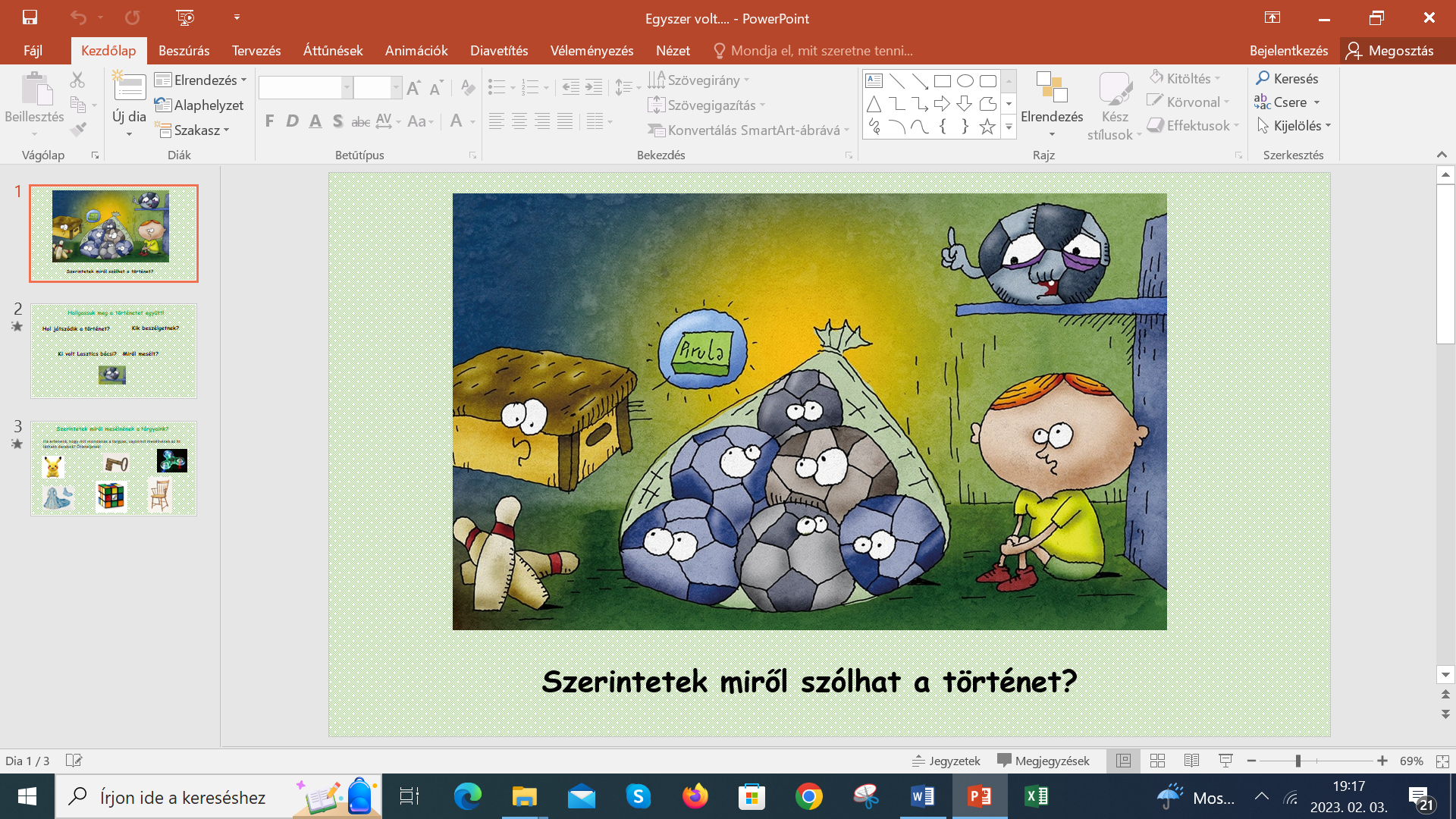 Kérdések megválaszolása – frontális munka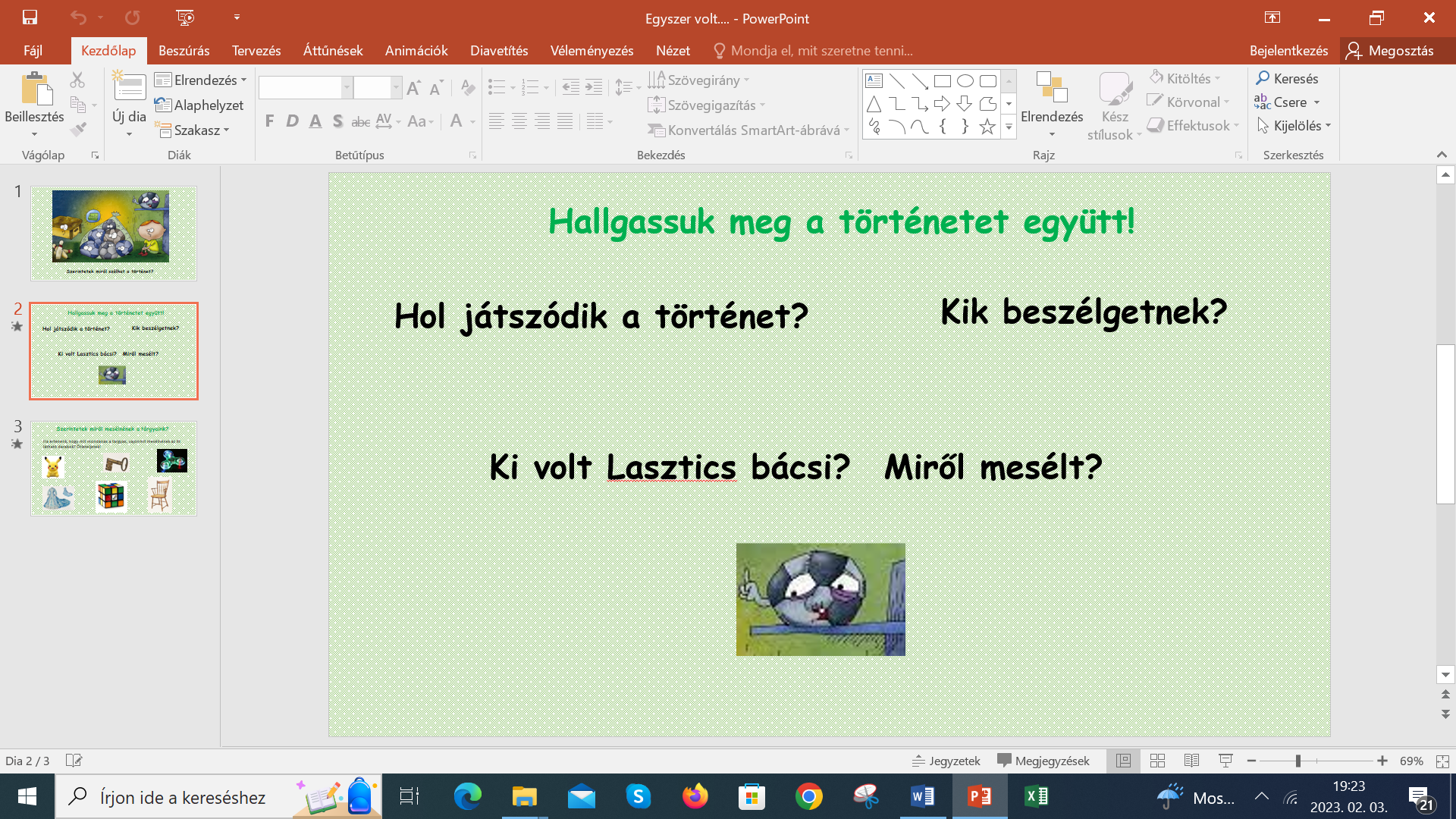 Csoportalakítás: 3 csoport születésnap alapján (Tavasz, Nyár, Ősz-tél csoport) – frontális osztálymunkaCsoportmunka – kooperatív csoportmunka (eszközök: papír, íróeszközök, kérdések)Tavasz csoport: Lasztics bácsi„Ha az életből kivesszük a kellemetlent, a jó is elszürkül nagy magányában.”Egyetértesz Lasztics bácsi fenti állításával? Válaszodat indokold!Készítsetek rövid interjút Lasztics bácsival! Milyen kérdéseket tennétek fel neki? Vajon mit válaszolna?Készüljetek fel a képzelt interjú bemutatására!NYÁR csoport: Zsámoly FerdinándMi a véleményed Zsámoly Ferdinándról?2. Készítsetek rövid interjút Zámoly Ferdinánddal! Milyen kérdéseket tennétek fel neki? Vajon mit válaszolna?3. Készüljetek fel a képzelt interjú bemutatására!ŐSZ-TÉL csoport: FocilabdaKépzeljétek el, hogy focilabdák vagytok!Beszéljétek meg, hogy kérnétek-e Zsámoly Ferdinándtól gyógyszert? Mutassátok be a párbeszédet egy jelenetben!A csoportmunka megbeszélése, véleménycsere, interjúk bemutatása, szerepjáték - frontális munkaAkasztófa – frontális osztálymunka (eszközök: kivetítő, internet, https://learningapps.org/watch?v=ptx82000n23) Mit mesélnének a tanterem tárgyai? – csoportmunka, frontális munka, szerepjáték (eszközök: kivetítő, internet)Mindegyik csoport kiválaszt egy-egy tárgyat a tanteremben. A „tárgyak nevében” bemutatják, hogyan látja/láthatja a kiválasztott tárgy az osztályt.8. Összegzés, értékelésFelhasznált irodalom: https://segedanyag.com/wp-content/uploads/2022/12/12-a-jo-es-a-rossz.docxhttps://segedanyag.com/wp-content/uploads/2022/12/12-mit-mondanak-a-targyak.docx